令和５年６月８日保護者様　　神埼市立千代田西部小学校　校　長　　田 中　裕 子「教職員の指導（体罰）」アンケートについて（お願い）　平素より本校の教育に対してご理解、ご協力をいただきありがとうございます。　学校は、子どもや保護者様の期待に応え、安心して笑顔で生活できる場所であり続けるために、体罰等を根絶し、信頼される学校づくりに取り組んでおります。しかしながら、子ども達の中には、教職員の指導について、学校でのアンケートに書くことができなかったり、保護者に相談できなかったりする場合も考えられます。つきましては、今年度も県下一斉で児童とその保護者を対象に、体罰についてのアンケート調査を下記の要領で実施し、実態把握とともに早期に対応したいと思います。ご協力をお願いいたします。記１　回答とその後について　(1)　今年４月から今回の調査日までに関する内容で、ご回答ください。　(2)　回答は下のQRコードをスマートフォンなどで読み取っていただき、Web回答にてお願いします。(3)　お子様が２人以上在籍の場合は、１人目回答のあと「別の回答を送信」又は再度QRコードを読み取ってご回答ください。　(4)　Web回答いただいたものは管理職のみが閲覧でき、確認いたします。　(5)　Web回答が「できない」「回答できなかった」ときは、恐れ入りますが、お電話にて教頭までご連絡ください。（学校：0952-44-2338　教頭　小田島）２　回答期限について　　　６月１６日（金）　　　　　　　３　QRコード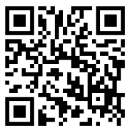 